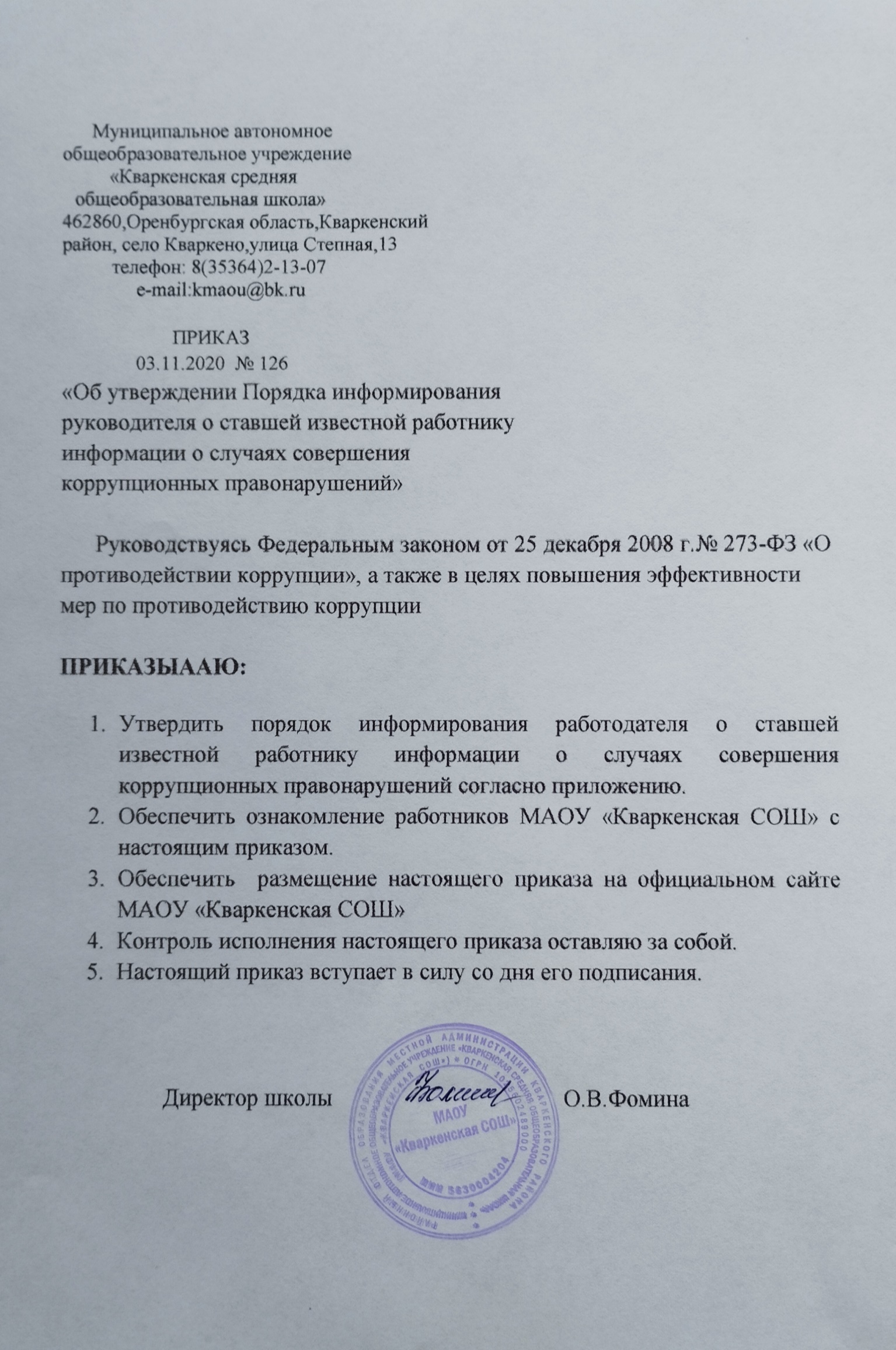 Приложение к приказу МАОУ «Кваркенская СОШ» № 126    от 03.11.2020г.Порядок уведомления работодателя работниками о возникновении личной заинтересованности при исполнении должностных обязанностей, которая приводит или может привести к конфликту интересов1. Настоящий Порядок устанавливает процедуру уведомления работниками МАОУ «Кваркенская СОШ» (далее – Организация), работодателя о возникновении личной заинтересованности при исполнении должностных обязанностей, которая приводит или может привести к конфликту интересов.2. Принятие мер по недопущению любой возможности возникновения конфликта интересов и урегулированию возникшего конфликта интересов является обязанностью работника.Непринятие работником мер по предотвращению или урегулированию конфликта интересов является правонарушением, влекущим увольнение работника в соответствии с законодательством Российской Федерации.3. В случае возникновения у работника личной заинтересованности при исполнении должностных обязанностей, которая приводит или может привести к конфликту интересов, он обязан не позднее рабочего дня, следующего за днем, когда ему стало об этом известно, а в случае отсутствия работника на рабочем месте - при первой возможности, уведомить об этом работодателя.4. Уведомление о возникновении личной заинтересованности при исполнении должностных обязанностей, которая приводит или может привести к конфликту интересов (далее - уведомление), образец которого предусмотрен приложением № 1 к настоящему Порядку, составляется в письменном виде.К уведомлению могут прилагаться дополнительные материалы, подтверждающие факт возникновения личной заинтересованности при исполнении должностных обязанностей, которая приводит или может привести к конфликту интересов.Работник составляет уведомление на имя руководителя Организации и представляет его должностному лицу, ответственному за работу по профилактике коррупционных и иных правонарушений в Организации (далее - должностное лицо организации).В случае, если уведомление не может быть представлено работником лично, оно направляется по каналам факсимильной связи или по почте с уведомлением о вручении.	5. Уведомление в день его поступления подлежит регистрации в Журнале регистрации уведомлений о возникновении личной заинтересованности при исполнении должностных обязанностей, которая приводит или может привести к конфликту интересов (далее - Журнал), образец которого предусмотрен приложением № 2 к настоящему Порядку.6. Уведомление подлежит предварительному рассмотрению должностным лицом организации. Должностным лицом организации подготавливается мотивированное заключение по итогам предварительного рассмотрения уведомления.В ходе предварительного рассмотрения уведомления должностное лицо организации имеет право получать от лиц, направивших уведомления, пояснения по изложенным в них обстоятельствам. Руководитель Организации в рамках своей компетенции может направлять запросы в государственные органы и органы местного самоуправления, а также заинтересованные организации.7. Уведомление, а также мотивированное заключение и другие материалы в течение семи рабочих дней со дня поступления уведомления представляются должностным лицом организации руководителю Организации.	В случае направления запросов уведомление, а также мотивированное заключение и другие материалы представляются в течение 45 дней со дня поступления уведомления. Указанный срок может быть продлен, но не более чем на 30 дней.8. Руководителем Организации при поступлении к нему уведомления, а также мотивированного заключения и других материалов, по результатам рассмотрения, принимается одно из следующих решений:а) признать, что при исполнении должностных обязанностей работником, представившим уведомление, конфликт интересов отсутствует;б) признать, что при исполнении должностных обязанностей работником, представившим уведомление, личная заинтересованность приводит или может привести к конфликту интересов;в) признать, что работником, представившим уведомление, не соблюдались требования об урегулировании конфликта интересов;г) рассмотреть уведомление на заседании Комиссии Организации. 9. В случае принятия решения, предусмотренного подпунктом «б» пункта 9 настоящего Порядка, руководитель Организации в соответствии с законодательством Российской Федерации принимает меры или обеспечивает принятие мер по предотвращению или урегулированию конфликта интересов либо рекомендует работнику, представившему уведомление, принять такие меры.10. В случае принятия решения, предусмотренного подпунктом «в» пункта 9 настоящего Порядка, руководителем Организации рассматривается вопрос о проведении проверки для решения вопроса о применении в отношении работника, представившего уведомление, мер юридической ответственности, предусмотренных законодательством Российской Федерации.11. В случае принятия решения, предусмотренного подпунктом «г» пункта 9 настоящего Порядка, уведомление рассматривается на заседании Комиссии по урегулированию споров между участниками образовательных отношений.  Приложение № 1к Порядку уведомления работодателяработниками о возникновении личнойзаинтересованности при исполнении должностныхобязанностей, которая приводит или можетпривести к конфликту интересов,Руководителю ___________________________________                      (должность, наименование организации)от____________________________________________ (фамилия, имя, отчество, должность, контактный телефон)Уведомлениео возникновении личной заинтересованностипри исполнении должностных обязанностей, котораяприводит или может привести к конфликту интересов	Я,_______________________________________________________________________________,(Ф.И.О., должность)сообщаю о возникновении у меня личной заинтересованности при исполнении должностных обязанностей, которая приводит или может привести к конфликту интересов (нужное подчеркнуть).	Обстоятельства, являющиеся основанием возникновения личной заинтересованности:________________________________________________________________________________________________________________________________________________________________	Должностные обязанности, на исполнение которых влияет или может повлиять личная заинтересованность: ____________________________________________________________________________________________________________________________________________________________	Предлагаемые (принятые) меры по предотвращению или урегулированию конфликта интересов:_____________________________________________________________________________________________________________________________________________________________________	В случае принятия решения о рассмотрении уведомления на заседании Комиссии Организации, намереваюсь (не намереваюсь) лично присутствовать на соответствующем заседании (нужное подчеркнуть)._______________                              __ ____________________ 20__ г.                       __________________________   (подпись)                                                         (дата)                                                             (расшифровка подписи)Приложение N 2к Порядку уведомления работодателяработниками о возникновении личнойзаинтересованности при исполнении должностныхобязанностей, которая приводит или можетпривести к конфликту интересовЖурналрегистрации уведомлений о возникновении личной заинтересованности при исполнении должностных обязанностей,которая приводит или может привести к конфликту интересов№ п/пРегистра-ционный номер уведомленияДата регистрации уведомленияСведения о работнике, представившем уведомлениеСведения о работнике, представившем уведомлениеСведения о работнике, представившем уведомлениеОтметка о получении копии уведомления (копию получил, подпись) либо о направлении копии уведомления по почтеФамилия, имя, отчество (при наличии) и подпись лица, принявшего уведомлениеСведения о принятом решении№ п/пРегистра-ционный номер уведомленияДата регистрации уведомленияфамилия, имя, отчество (при наличии)должностьномер телефонаОтметка о получении копии уведомления (копию получил, подпись) либо о направлении копии уведомления по почтеФамилия, имя, отчество (при наличии) и подпись лица, принявшего уведомлениеСведения о принятом решении123456789